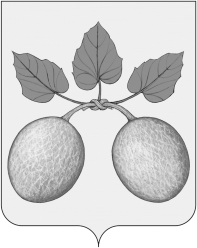 О внесении изменений в Административный регламент предоставления муниципальной услуги «Выдача градостроительного плана земельного участка», утвержденный постановлением администрации города Сердобскаот 16.11.2017 № 760 (с последующими изменениями)В целях приведения нормативных правовых актов города Сердобска в соответствие с действующим законодательством, руководствуясь  постановлением администрации города Сердобска от 01.11.2011 № 344 «Об утверждении Реестра муниципальных услуг города Сердобска Сердобского района Пензенской области», статьей 23 Устава города Сердобска,-Администрация города Сердобска постановляет:1. Внести изменения в Административный регламент предоставления муниципальной услуги «Выдача градостроительного плана земельного участка», утвержденный постановлением администрации города Сердобскаот 16.11.2017 № 760 (с последующими изменениями), изложив его в новой редакции согласно приложению к настоящему постановлению.2. Опубликовать настоящее постановление в информационном бюллетене «Вестник города Сердобска» и разместить на официальном сайте администрации города Сердобска в информационно-телекоммуникационной сети «Интернет».3. Настоящее постановление вступает в силу на следующий день после дня его официального опубликования.4. Контроль за исполнением настоящего постановления возложить на заместителя главы администрации по ЖКХ. Глава администрации                                                                     В.В. МакаровПриложение к постановлениюадминистрации города Сердобска от 24.05.2019 № 277Административный регламент предоставления муниципальной услуги «Выдача градостроительного плана земельного участка»I. Общие положенияПредмет регулирования1.1. Административный регламент предоставления муниципальной услуги «Выдача градостроительного плана земельного участка» (далее - Административный регламент) устанавливает порядок и стандарт предоставления муниципальной услуги «Выдача градостроительного плана земельного участка» (далее - муниципальная услуга), определяет сроки и последовательность административных процедур (действий) администрации города Сердобска (далее - Администрация) при предоставлении муниципальной услуги.Круг заявителей1.2. Заявителями муниципальной услуги являются физические или юридические лица, являющиеся правообладателями земельного участка, в отношении которого требуется получение градостроительного плана (далее – заявитель).1.3. От имени заявителя с заявлением о предоставлении муниципальной услуги может обратиться представитель заявителя, наделенный заявителем в порядке, установленном законодательством Российской Федерации, полномочиями выступать от имени заявителя при взаимодействии с соответствующими государственными органами, органами местного самоуправления и организациями при предоставлении муниципальной услуги (далее – представитель заявителя).Требования к порядку информированияо предоставлении муниципальной услуги1.4. Информирование заявителей (представителей заявителей) о предоставлении муниципальной услуги осуществляется непосредственно в здании Администрации города Сердобска.1.5. Консультации по процедуре предоставления муниципальной услуги предоставляются специалистами Администрации города Сердобска, в чьи должностные обязанности входит предоставление муниципальной услуги, по письменным обращениям, по телефону, по электронной почте:а) по письменным обращениям ответ на обращение направляется почтой в адрес заявителя (представителя заявителя) в срок, не превышающий пяти рабочих дней с момента регистрации письменного обращения;б) по телефону специалисты Администрации, в чьи должностные обязанности входит предоставление муниципальной услуги, обязаны предоставлять следующую информацию:- о входящих номерах, под которыми зарегистрированы в системе делопроизводства Администрации заявления;- о принятии решения по конкретному заявлению;- о нормативных правовых актах, регламентирующих предоставление муниципальной услуги (наименование, номер, дата принятия нормативного правового акта);- о документах, необходимых для получения муниципальной услуги;- о требованиях к заверению документов, прилагаемых к заявлению.Индивидуальное устное информирование каждого заявителя (представителя заявителя), обратившегося по телефону, осуществляется не более 10 минут.В случае если для подготовки ответа требуется более продолжительное время, специалист Администрации города Сердобска, осуществляющий индивидуальное устное информирование, предлагает заявителю (представителю заявителя) обратиться за необходимой информацией в письменном виде либо назначить другое удобное для него время для устного информирования.При ответе на телефонные звонки специалист Администрации города Сердобска, осуществляющий информирование, сняв трубку, должен назвать фамилию, имя, отчество, занимаемую должность и наименование отдела, предложить заявителю представиться и изложить суть вопроса.Во время разговора необходимо произносить слова четко, избегать параллельных разговоров с окружающими людьми и не прерывать разговор по причине поступления звонка на другой аппарат. В конце информирования специалист Администрации города Сердобска, осуществляющий информирование, должен кратко подвести итоги и перечислить меры, которые надо принять заявителю (представителю заявителя).Специалисты Администрации города Сердобска, осуществляющие информирование (по телефону или лично), должны корректно и внимательно относиться к заявителям, не унижая их чести и достоинства.Информирование заявителей(представителей заявителей) о процедуре предоставления муниципальной услуги осуществляется также путем оформления информационных стендов;в) по электронной почте ответ по вопросам, перечень которых установлен подпунктом «б» пункта 1.5 Административного регламента, направляется на адрес электронной почты заявителя (представителя заявителя) в срок, не превышающий один день с момента регистрации обращения, поступившего в форме электронного документа.Ответы на вопросы, не предусмотренные подпунктом «б» пункта 1.5 Административного регламента, направляются на электронный адрес заявителя (представителя заявителя) в срок, не превышающий двух дней с момента регистрации обращения, поступившего в форме электронного документа, и на почтовый адрес заявителя (представителя заявителя) в срок, не превышающий трех дней с момента регистрации письменного обращения.г) заявитель (представитель заявителя) имеет право на получение информации в форме электронных документов посредством региональной муниципальной информационной системы «Портал государственных и муниципальных услуг (функций) Пензенской области» (https://gosuslugi.pnzreg.ru)» (далее - Региональный портал).1.6. График работы Администрации: График приема заявителей(представителей заявителей) в рамках предоставляемой муниципальной услуги в Администрации:Юридический адрес (местонахождение) Администрации: 442895, Пензенская область, Сердобский район, г. Сердобск, ул. Ленина, 90.Справочные телефоны:8 (84167)  2-28-32.Адрес электронной почты:E-mail: gorfo@sura.ru. Адрес официального сайта Администрации в информационно-телекоммуникационной сети «Интернет»: http://www.gorod-serdobsk.ru.1.7. В федеральной государственной информационной системы «Единый портал государственных и муниципальных услуг (функций)» (www.gosuslugi.ru) (далее - Единый портал) и (или) на Региональном портале, официальном сайте Администрации в информационно-телекоммуникационной сети «Интернет» размещается следующая информация:1) исчерпывающий перечень документов, необходимых для предоставления муниципальной услуги, требования к оформлению указанных документов, а также перечень документов, которые заявитель (представитель заявителя) вправе представить по собственной инициативе:2) круг заявителей;3) срок предоставления муниципальной услуги;4) результаты предоставления муниципальной услуги, порядок представления документа, являющегося результатом предоставления муниципальной услуги;5) размер государственной пошлины, взимаемой за предоставление муниципальной услуги;6) исчерпывающий перечень оснований для приостановления или отказа в предоставлении муниципальной услуги;7) о праве заявителя (представителя заявителя) на досудебное (внесудебное) обжалование действий (бездействия) и решений, принятых (осуществляемых) в ходе предоставления муниципальной услуги;8) формы заявлений (уведомлений, сообщений), используемых при предоставлении муниципальной услуги.Информация о порядке и сроках предоставления муниципальной услуги посредством Единого портала, Регионального портала, а также на официальном сайте Администрации в информационно-телекоммуникационной сети «Интернет» предоставляется заявителю (представителю заявителя) бесплатно.1.8. Доступ к информации о сроках и порядке предоставления услуги осуществляется без выполнения заявителем (представителем заявителя) каких-либо требований, в том числе без использования программного обеспечения, установка которого на технические средства заявителя (представителя заявителя) требует заключения лицензионного или иного соглашения с правообладателем программного обеспечения, предусматривающего взимание платы, регистрацию или авторизацию заявителя (представителя заявителя) или предоставление им персональных данных.1.9. Подробную информацию о предоставляемой муниципальной услуге, о сроках и ходе ее предоставления можно получить также в многофункциональном центре предоставления государственных и муниципальных услуг (далее - МФЦ) в соответствии с соглашением о взаимодействии, заключенным между МФЦ и Администрацией.Почтовый и юридический адрес: 442895, Пензенская область, Сердобский район, г. Сердобск, ул. Гагарина, д.16Тел./факс: (84167) 2-13-21, 2-21-26График работы:Понедельник, вторник, среда, пятница: с 08.00. до 18.00;Четверг: с 08.00. до 20.00;Суббота: с 08.00 до 13.00.Официальный сайт: mdocs.ruЭл.почта: serd@mfcinfo.ru.II. Стандарт предоставления муниципальной услугиНаименование муниципальной услуги2.1. Наименование муниципальной услуги:Выдача градостроительного плана земельного участка.Краткое наименование муниципальной услуги не предусмотрено.Наименование органа местного самоуправления,предоставляющего муниципальную услугу2.2. Предоставление муниципальной услуги осуществляет Администрация.Результат предоставления муниципальной услуги2.3. Результатом предоставления муниципальной услуги является:- выдача заявителю (представителю заявителя) градостроительного плана земельного участка;- отказ в выдаче градостроительного плана земельного участка.Результат предоставления муниципальной услуги по выбору заявителя (представителя заявителя) может быть представлен ему в форме документа на бумажном носителе, а также в форме электронного документа, подписанного с использованием усиленной квалифицированной электронной подписи в течение срока действия результата предоставления муниципальной услуги.Срок предоставления муниципальной услуги2.4. Срок предоставления муниципальной услуги не может превышать 14рабочих дней со дня регистрации заявления о выдаче градостроительного плана земельного участка (далее - заявление).Правовые основания для предоставления муниципальной услуги2.5. Предоставление муниципальной услуги осуществляется в соответствии с:1) Градостроительным кодексом Российской Федерации                          (далее – Градостроительный кодекс);2) Федеральным законом от 29.12.2004 № 191-ФЗ «О введении в действие Градостроительного кодекса Российской Федерации»;3) Федеральным законом от 06.10.2003 № 131-ФЗ «Об общих принципах организации местного самоуправления в Российской Федерации»;4) Федеральным законом от 27.07.2010 № 210-ФЗ «Об организации предоставления государственных и муниципальных услуг»                                 (далее – ФЗ № 210-ФЗ);5) Федеральным законом от 06.04.2011 № 63-ФЗ «Об электронной подписи» (далее – ФЗ № 63-ФЗ);6) Федеральным законом от 27.07.2006 № 152-ФЗ «О персональных данных»;7) Постановлением Правительства Российской Федерации от 25.06.2012 № 634 «О видах электронной подписи, использование которых допускается при обращении за получением государственных и муниципальных услуг»;8) Приказом Минстроя России от 25.04.2017 № 741/пр «Об утверждении формы градостроительного плана земельного участка и порядка ее заполнения»;9) Уставомгородского поселения город Сердобск Сердобского района Пензенской области, принятым решением Собрания представителей города Сердобска Сердобского района от 25.04.2014 г. № 166-18/3;10) РешениемСобрания представителей города Сердобска Сердобского района Пензенской области от 18.09.2018 г. № 127-15/4 «Об утверждении генерального плана городского поселения город Сердобск Сердобского района Пензенской области»;11) Решением Собрания представителей города Сердобска от 23.03.2012г. № 426-53/2 «Об утверждении Правил землепользования и застройки городского поселения города Сердобска Сердобского района Пензенской области»;12) РешениемСобрания представителей города Сердобска Сердобского района Пензенской области от 26.02.2016г. № 305-32/3 «Об утверждении местных нормативов градостроительного проектирования городского поселения город Сердобск Сердобского района Пензенской области»;13) Постановлением Администрации городаСердобска  от 01.11.2011г. № 344  «Об утверждении Реестра муниципальных услуг города Сердобска Сердобского района Пензенской области»;14) настоящим Административным регламентом.Исчерпывающий перечень документов, необходимых в соответствии с законодательными или иными нормативными правовыми актами для предоставления муниципальной услуги2.6. Исчерпывающий перечень документов, необходимых для предоставления муниципальной услуги, которые заявитель (представитель заявителя) представляет самостоятельно:- заявление, составленное по форме согласно приложению № 1 к Административному регламенту;- документ, удостоверяющий личность заявителя;- документ, подтверждающий полномочия представителя заявителя действовать от его имени.2.6.1. Заявитель (представитель заявителя) может подать заявление и (или) документы, необходимые для предоставления муниципальной услуги, следующими способами:а)	лично по местонахождению Администрации, указанному в пункте 1.6 Административного регламента;б)	посредством почтовой связи по местонахождению Администрации, указанному в пункте 1.6 Административного регламента;в)	в форме электронного документа, подписанного простой электронной подписью или усиленной квалифицированной электронной подписью посредством Регионального портала;г)	на бумажном носителе через МФЦ в соответствии с соглашением о взаимодействии, заключенным между МФЦ и Администрацией, предоставляющей муниципальную услугу, с момента вступления в силу соглашения о взаимодействии.Исчерпывающий перечень документов,необходимых в соответствии с нормативными правовыми актамидля предоставления муниципальной услуги, которыенаходятся в распоряжении государственных органов, органов местного самоуправления и иных организаций, участвующих в предоставлении муниципальной услуги, и которые заявитель вправе представить2.7. Исчерпывающий перечень документов, необходимых для предоставления муниципальной услуги, которые заявитель (представитель заявителя) вправе представить по собственной инициативе:2.7.1. технические условия для подключения (технологического присоединения) планируемого к строительству или реконструкции объекта капитального строительства к сетям инженерно-технического обеспечения в системе тепло-, водоснабжения и водоотведения;2.7.2. выписка из Единого государственного реестра недвижимости;2.7.3. выписка из Единого государственного реестра юридических лиц (в случае обращения юридического лица).2.8. Администрация запрашивает документы, указанные:2.8.1. в подпунктах 2.7.2, 2.7.3 пункта 2.7 Административного регламента, - в уполномоченных органах государственной власти в порядке межведомственного информационного взаимодействия;2.8.2. в подпункте 2.7.1 пункта 2.7 Административного регламента, - в организациях, осуществляющих эксплуатацию сетей инженерно-технического обеспечения, в порядке, предусмотренном градостроительным законодательством.2.9.Непредставление заявителем (представителем заявителя) указанных документов не является основанием для отказа заявителю (представителю заявителя) в предоставлении муниципальной услуги.Исчерпывающий перечень оснований для отказа в приеме документов, необходимых для предоставления муниципальной услуги2.10. В приеме к рассмотрению документов, необходимых для предоставления муниципальной услуги, отказывается при выявлении несоблюдения установленных условий признания подлинности (действительности) усиленной квалифицированной электронной подписи (при подаче заявления в форме электронного документа).Исчерпывающий перечень оснований для приостановления предоставления муниципальной услуги или отказа в предоставлении муниципальной услуги2.11. Основания для приостановления муниципальной услуги не предусмотрены.2.12. В предоставлении муниципальной услуги заявителю (представителю заявителя) отказывается в случаях, если:2.12.1. заявителем (представителем заявителя) не представлены или представлены не в полном объеме документы, определенные пунктом 2.6Административного регламента;2.12.2. с заявлением о выдаче градостроительного плана земельного участка обратилось лицо, не указанное в пунктах 1.2 и 1.3Административного регламента;2.12.3. отсутствует утвержденная документация по планировке территории, необходимость подготовки которой установлена Градостроительным кодексом (за исключением  случаев реконструкции объектов капитального строительства);Перечень услуг, которые являются необходимымии обязательными для предоставления муниципальной услуги2.13. Не предусмотрен.Порядок, размер и основания взимания платыза предоставление муниципальной услуги2.14.Муниципальная услуга предоставляется бесплатно.Максимальный срок ожидания в очереди при подаче запроса о предоставлении муниципальной услуги и при получении результата предоставления муниципальной услуги2.15. Время ожидания в очереди не должно превышать:- при подаче заявления и (или) документов - 15 минут;- при получении результата предоставления муниципальной услуги - 15 минут.В целях оптимизации процесса предоставления муниципальной услуги осуществляется прием заявителей по предварительной записи.Заявителю (представителю заявителя) предоставляется возможность записи в любые свободные для приема дату и время в пределах установленного в Администрации графика приема заявителей.Срок регистрации запроса заявителя о предоставлении муниципальной услуги2.16. Регистрация заявления заявителя (представителя заявителя) о предоставлении муниципальной услуги осуществляется в день его получения.Заявление заявителя (представителя заявителя) о предоставлении муниципальной услуги регистрируется в установленной системе документооборота с присвоением заявлению входящего номера и указанием даты его получения.2.17. Регистрация заявления заявителя (представителя заявителя) о предоставлении муниципальной услуги, направленного в форме электронного документа с использованием Регионального портала осуществляется в автоматическом режиме.Требования к помещениям, в которых предоставляется муниципальная услуга, к залу ожидания, местам для заполнения запросов о предоставлении муниципальной услуги, информационным стендам с образцами их заполнения и перечнем документов, необходимых для предоставления муниципальной услуги, в том числе к обеспечению доступности для инвалидов указанных объектов в соответствии с законодательством Российской Федерации о социальной защите инвалидов2.18.Здания, в котором располагаются помещения Администрации, МФЦ должны быть расположены с учетом транспортной и пешеходной доступности для заявителей(представителей заявителей).Помещения Администрации, МФЦ должны соответствовать санитарно-эпидемиологическим правилам и нормативам «Гигиенические требования к персональным электронно-вычислительным машинам и организации работы. СанПиН 2.2.2/2.4.1340-03».2.19. Предоставление муниципальной услуги осуществляется в специально выделенных для этой цели помещениях.2.20. Помещения, в которых осуществляется предоставление муниципальной услуги, оборудуются информационными стендами, на которых размещается следующая информация:- информация о порядке предоставления муниципальной услуги;- описание результата предоставления муниципальной услуги;- перечень документов, необходимых в соответствии с нормативными правовыми актами для предоставления муниципальной услуги;- образец заявления о выдаче градостроительного плана земельного участка.2.21. Количество мест ожидания определяется исходя из фактической нагрузки и возможностей для их размещения в здании.Места ожидания должны соответствовать комфортным условиям для заявителей (представителей заявителей) и оптимальным условиям работы специалистов.2.22. Места для заполнения документов оборудуются стульями, столами (стойками) и обеспечиваются бланками заявлений и образцами их заполнения.2.23. Кабинеты приема заявителей (представителей заявителей) должны иметь информационные таблички (вывески) с указанием:- номера кабинета;- фамилии, имени, отчества и должности специалиста.Каждое рабочее место должно быть оборудовано персональным компьютером с возможностью доступа к необходимым информационным ресурсам, а также печатающим, копирующим и сканирующим устройствами.При организации рабочих мест следует предусмотреть возможность беспрепятственного входа (выхода) специалистов из помещения.2.24. Помещения должны соответствовать требованиям пожарной, санитарно-эпидемиологической безопасности и быть оборудованы средствами пожаротушения и оповещения о возникновении чрезвычайной ситуации, системой кондиционирования воздуха, иными средствами, обеспечивающими безопасность и комфортное пребывание заявителей (представителей заявителей).2.25. Предоставление муниципальной услуги осуществляется в отдельных специально оборудованных помещениях, обеспечивающих беспрепятственный доступ инвалидов (включая инвалидов, использующих кресла-коляски и собак-проводников).Помещения для предоставления муниципальной услуги размещаются на нижних этажах зданий, оборудованных отдельным входом, или в отдельно стоящих зданиях. На территории, прилегающей к месторасположению Администрации, выделяется не менее 10 процентов мест (но не менее одного места) для бесплатной парковки транспортных средств, управляемых инвалидами I, II групп, а также инвалидами III группы в порядке, установленном Правительством Российской Федерации, и транспортных средств, перевозящих таких инвалидов и (или) детей-инвалидов (указанные места для парковки не должны занимать иные транспортные средства).Вход и выход из помещения для предоставления муниципальной услуги оборудуются пандусами, расширенными проходами, позволяющими обеспечить беспрепятственный доступ инвалидов, включая инвалидов, использующих кресла-коляски.Вход и выход из помещения для предоставления муниципальной услуги оборудуются соответствующими указателями с автономными источниками бесперебойного питания.Прием заявителей (представителей заявителей) осуществляется в специально выделенных для этих целей помещениях и залах обслуживания (информационных залах) - местах предоставления муниципальной услуги.В помещениях для предоставления муниципальной услуги на видном месте располагаются схемы размещения средств пожаротушения и путей эвакуации посетителей и специалистов Администрации, МФЦ.Обеспечивается дублирование необходимой для инвалидов звуковой и зрительной информации, а также надписей и знаков и иной текстовой и графической информации знаками, выполненными рельефно-точечным шрифтом Брайля, допуск сурдопереводчика и тифлосурдопереводчика.Специалисты Администрации, МФЦ оказывают помощь инвалидам в преодолении барьеров, мешающих получению ими услуг наравне с другими лицами.В местах предоставления муниципальной услуги предусматривается оборудование доступных мест общего пользования (туалетов) и хранения верхней одежды посетителей.Рабочее место специалиста Администрации, МФЦоснащается настенной вывеской или настольной табличкой с указанием фамилии, имени, отчества и должности. Рабочие места оборудуются средствами сигнализации (стационарными «тревожными кнопками» или переносными многофункциональными брелками-коммуникаторами).Специалисты Администрации, МФЦ обеспечиваются личными нагрудными карточками (бейджами) с указанием фамилии, имени, отчества и должности.Места предоставления муниципальной услуги оборудуются с учетом стандарта комфортности предоставления муниципальных услуг.Показатели доступности и качества муниципальной услуги, в том числе количество взаимодействий заявителя с должностными лицами при предоставлении муниципальной услуги2.26. Показателями доступности предоставления муниципальной услуги являются:2.26.1. транспортная доступность к месту предоставления муниципальной услуги;2.26.2. обеспечение беспрепятственного доступа лиц к помещениям, в которых предоставляется муниципальная услуга;2.26.3. размещение информации о порядке предоставления муниципальной услуги на официальном сайте Администрации в информационно-телекоммуникационной сети «Интернет», на Едином портале и (или) Региональном портале;2.26.4. размещение информации о порядке предоставления муниципальной услуги на информационных стендах;2.26.5. размещение информации о порядке предоставления муниципальной услуги в средствах массовой информации;2.26.6. возможность получения заявителем (представителем заявителя) информации о ходе предоставления муниципальной услуги с использованием Регионального портала.2.27. Показателями качества предоставления муниципальной услуги являются:2.27.1. соблюдение сроков предоставления муниципальной услуги;2.27.2. соблюдение установленного времени ожидания в очереди при подаче заявления и при получении результата предоставления муниципальной услуги;2.27.3. соотношение количества рассмотренных в срок заявлений на предоставление муниципальной услуги к общему количеству заявлений, поступивших в связи с предоставлением муниципальной услуги;2.27.4. соотношение количества обоснованных жалоб заявителей (представителей заявителей) по вопросам качества и доступности предоставления муниципальной услуги к общему количеству жалоб.2.28. В процессе предоставления муниципальной услуги заявитель взаимодействует с муниципальными служащими Администрации:2.28.1. при подаче документов для получения муниципальной услуги;2.28.2. при получении результата оказания муниципальной услуги.Иные требования, в том числе учитывающие особенности предоставления муниципальной услуги в МФЦ и особенности предоставления муниципальной услуги в электронной форме2.29. При предоставлении муниципальной услуги в электронной форме посредством Регионального портала заявителю (представителю заявителя) обеспечивается:а) получение информации о порядке и сроках предоставления муниципальной услуги;б) формирование заявления о предоставлении муниципальной услуги;в) прием и регистрация заявления и (или) иных документов, необходимых для предоставления услуги;г) получение результата предоставления муниципальной услуги;д) получение сведений о ходе выполнения муниципальной услуги;е) досудебное (внесудебное) обжалование решений и действий (бездействия) Администрации, ее должностных лиц, муниципальных служащих.2.30. Информация о ходе предоставления муниципальной услуги направляется заявителю (представителю заявителя) Администрацией в срок, не превышающий одного рабочего дня после завершения выполнения соответствующего действия, на адрес электронной почты или с использованием средств Регионального портала по выбору заявителя (представителя заявителя).Заявление и (или) документы, необходимые для предоставления муниципальной услуги, могут быть поданы через МФЦ в соответствии с соглашением о взаимодействии, заключенным между МФЦ и Администрацией, предоставляющим муниципальную услугу, с момента вступления в силу соглашения о взаимодействии.В МФЦ осуществляются прием заявления и (или) документов, необходимых для предоставления муниципальной услуги, а также выдача результата предоставления муниципальной услуги только при личном обращении заявителя (представителя заявителя).2.31. Заявление и документы, указанные в пунктах 2.6, 2.7 Административного регламента, могут быть поданы в электронной форме через Региональный портал.2.32. При подаче заявления в электронной форме с использованием Регионального портала, оно формируется посредством заполнения интерактивной формы заявления на Региональном портале без необходимости дополнительной подачи заявления в какой-либо иной форме и подписывается заявителем (представителем заявителя) в соответствии с требованиями ФЗ № 63-ФЗпростой электронной подписью, либо усиленной неквалифицированной электронной подписью, либо усиленной квалификационной электронной подписью, соответствующей одному из следующих классов средств электронной подписи: КС1, КС2, КС3.Образцы заполнения электронной формы заявления размещаются на Региональном портале, официальном сайте Администрации в информационно-телекоммуникационной сети "Интернет".После заполнения каждого из полей электронной формы заявления автоматически осуществляется его форматно-логическая проверка.При выявлении некорректно заполненного поля электронной формы заявления заявитель (представитель заявителя) уведомляется о характере выявленной ошибки и порядке ее устранения посредством информационного сообщения непосредственно в электронной форме заявления.2.33. При формировании заявления обеспечивается:а) возможность копирования и сохранения заявления и (или) иных документов, необходимых для предоставления муниципальной услуги;б)	возможность печати на бумажном носителе копии электронной формы заявления;в) сохранение ранее введенных в электронную форму заявления значений в любой момент по желанию заявителя (представителя заявителя), в том числе при возникновении ошибок ввода и возврате для повторного ввода значений в электронную форму заявления;г) заполнение полей электронной формы заявления до начала ввода сведений заявителем с использованием сведений, размещенных в федеральной муниципальной информационной системе «Единая система идентификации и аутентификации в инфраструктуре, обеспечивающей информационно-технологическое взаимодействие информационных систем, используемых для предоставления государственных и муниципальных услуг в электронной форме» (далее - ЕСИА), и сведений, опубликованных на Едином портале, Региональном портале, в части, касающейся сведений, отсутствующих в ЕСИА;д) возможность вернуться на любой из этапов заполнения электронной формы заявления без потери ранее введенной информации;е) возможность доступа заявителя (представителя заявителя) на Региональном портале к ранее поданному им заявлению в течение не менее одного года, а также частично сформированного заявления – в течение не менее 3 месяцев.2.34. Представление документа, удостоверяющего личность заявителя (удостоверяющего личность представителя заявителя, если заявление представляется представителем заявителя) не требуется в случае представления заявления посредством отправки через личный кабинет Регионального портала, а также, если заявление подписано усиленной квалифицированной электронной подписью.В случае представления заявления представителем заявителя, действующим на основании доверенности, к заявлению также прилагается доверенность в виде электронного образа такого документа.Заявления и прилагаемые к ним документы направляются в виде файлов в формате XML (далее - XML-документ), созданных с использованием XML-схем и обеспечивающих считывание и контроль представленных данных.Заявления представляются в виде файлов в формате doc, docx, txt, xls, xlsx, rtf, если указанные заявления предоставляются в форме электронного документа посредством электронной почты.Электронные документы (электронные образы документов), прилагаемые к заявлению, в том числе доверенности, направляются в виде файлов в форматах PDF, TIF.Качество предоставляемых электронных документов (электронных образов документов) в форматах PDF, TIF должно позволять в полном объеме прочитать текст документа и распознать реквизиты документа.2.35. По выбору заявителя (представителя заявителя) результат предоставления муниципальной услуги, расписки в получении документов (далее – расписка), отказв приеме к рассмотрению документов для предоставления муниципальной услуги, уведомления, в том числе об отказе в выдаче градостроительного плана земельного участка, направляются в виде:2.35.1. электронного документа, подписанного уполномоченным должностным лицом с использованием усиленной квалифицированной электронной подписи через личный кабинет Регионального портала;2.35.2. документа на бумажном носителе, который заявитель (представитель заявителя) получает непосредственно при личном обращении в Администрацию либо МФЦ по месту подачи заявления и (или) документов, необходимых для предоставления муниципальной услуги;2.35.3. документа на бумажном носителе, который направляется заявителю (представителю заявителя) посредством почтового отправления.III. Состав, последовательность и сроки выполненияадминистративных процедур (действий), требования к порядку их выполнения, в том числе особенности выполнения административных процедур (действий) в электронной форме, в том числе с использованием системы межведомственного электронного взаимодействия, а также особенности выполнения административных процедур в МФЦ3.1. Предоставление муниципальной услуги включает в себя следующие административные процедуры (Блок-схема предоставления муниципальной услуги представлена в приложении № 2 к Административному регламенту):3.1.1. прием и регистрация заявления для получения муниципальной услуги;3.1.2. формирование и направление запросов; 3.1.3. подготовка и регистрация градостроительного плана земельного участка либо принятие решения об отказе в его выдаче;3.1.4. выдача заявителю результата предоставления муниципальной услуги.Прием и регистрация заявления и документов, необходимых для предоставления муниципальной услуги3.2. Основанием для начала административной процедуры является обращение заявителя (представителя заявителя) с заявлением для предоставления муниципальной услуги.3.3. Заявление представляется заявителем (представителем заявителя) в Администрацию или МФЦ по месту нахождения земельного участка, в отношении которого требуется получение градостроительного плана земельного участка.Заявление направляется заявителем (представителем заявителя) в Администрацию на бумажном носителе посредством почтового отправления или представляется лично или в форме электронного документа.Заявление подписывается заявителем либо представителем заявителя.3.4. В случае представления заявления при личном обращении заявителя или представителя заявителя предъявляется документ, удостоверяющий соответственно личность заявителя или представителя заявителя.Лицо, имеющее право действовать без доверенности от имени юридического лица, предъявляет документ, удостоверяющий его личность, а представитель юридического лица предъявляет также документ, подтверждающий его полномочия действовать от имени этого юридического лица, или копию этого документа, заверенную печатью (при наличии печати) и подписью руководителя этого юридического лица.При представлении заявителем документов устанавливается личность заявителя, проверяются полномочия заявителя, осуществляется проверка соответствия сведений, указанных в заявлении, представленным документам, полнота и правильность оформления заявления.3.5. При приеме заявления специалист Администрации, ответственныйза прием и регистрацию документов по предоставлению муниципальной услуги проверяет:- правильность заполнения заявления;- действительность документа, удостоверяющего личность заявителя, и (или) доверенности от уполномоченного им лица;- осуществляет сверку сведений, указанных заявителем (представителем заявителя) в заявлении, со сведениями, содержащимися в документе, удостоверяющего его личность, и других представленных документах;- комплектность документов, прилагаемых к заявлению.3.6. Поступившие заявление и документы, в том числе из МФЦ, регистрируются с присвоением входящего номера и указанием даты получения.3.7. Если заявление и документы представляются заявителем (представителем заявителя) в Администрацию или МФЦ лично, то заявителю (представителю заявителя) выдается расписка, оформленная по форме согласно приложению № 3 к Административному регламенту, с указанием их перечня и даты получения.Расписка выдается заявителю (представителю заявителя) в день получения Администрацией или МФЦуказанных документов.3.8. В случае, если заявление и документы представлены в Администрацию посредством почтового отправления, расписка направляется Администрацией заявителю (представителю заявителя) указанным в заявлении способом.3.9. Получение заявления и документов, представляемых в форме электронных документов, подтверждается Администрацией путем направления заявителю (представителю заявителя) уведомления о получении заявления и документов с указанием входящего регистрационного номера заявления, даты получения Администрацией заявления и документов, а также перечень наименований файлов, представленных в форме электронных документов, с указанием их объема. Уведомление о получении заявления направляется указанным заявителем (представителем заявителя)в заявлении способом в день поступления заявления в Администрацию.3.10. Заявление и документы (при их наличии), представленные заявителем (представителем заявителя) через МФЦ передаются МФЦ в Администрацию в электронном виде в день обращения заявителя (представителя заявителя), на бумажном носителе в срок, установленный соглашением, заключенным Администрацией с МФЦ.3.11. При поступлении заявленияв электронной форме, подписанного усиленной квалифицированной электронной подписью, специалист Администрации, ответственный за прием и регистрацию документов по предоставлению муниципальной услуги, обязан провести проверку действительности такой подписи, с использованием которой подписан электронный документ (пакет электронных документов) о предоставлении муниципальной услуги, в части соблюдения условий, указанных в статье 11 ФЗ № 63-ФЗ.3.12. Если в результате проверки усиленной квалифицированной электронной подписи будет выявлено несоблюдение установленных условий признания ее действительности, заявителю (представителю заявителя) направляется отказ в приеме к рассмотрению документов для предоставления муниципальной услуги «Выдача градостроительного плана земельного участка» по форме согласно приложению № 4к Административному регламенту с указанием пунктов статьи 11 ФЗ № 63-ФЗ, которые послужили основанием для принятия указанного решения, указанным заявителем (представителем заявителя) в заявлении способом.При отсутствии оснований для отказа в приеме заявления заявителю (представителю заявителя) специалистом Администрации,ответственным за прием и регистрацию документов по предоставлению муниципальной услуги, направляется сообщение о его приеме по указанному в заявлении адресу электронной почты или в личный кабинет заявителя (представителя заявителя) в Региональном портале по его выбору с указанием присвоенного в электронной форме уникального номера, по которому на Региональномпортале заявителю (представителю заявителя) будет представлена информация о ходе его рассмотрения.Сообщение о получении заявления и документов (при их наличии) направляется заявителю (представителю заявителя) не позднее рабочего дня, следующего за днем поступления заявления в Администрацию.После принятия заявления статус запроса заявителя (представителя заявителя) в личном кабинете заявителя (представителя заявителя) на Региональном портале сменяется до статуса «принято».3.13. Зарегистрированное заявление и документы при отсутствии оснований, предусмотренных пунктом 2.10 Административного регламента, передаются на рассмотрение главе Администрации, который определяет исполнителя, ответственного за работу с поступившим заявлением (далее – ответственный исполнитель). 3.14. Продолжительность административной процедуры (максимальный срок ее выполнения) составляет один рабочий день со дня поступления заявления и документов (при их наличии) в Администрацию.3.15. Результатом административной процедуры является прием и регистрация поступившего заявления, определение ответственного исполнителя либо направление заявителю (представителю заявителя)отказа в приеме к рассмотрению документов для предоставления муниципальной услуги.Формирование и направление запросов3.16. Основанием для начала административной процедуры является завершение процедуры приема и регистрации заявления и документов, необходимых для предоставления муниципальной услуги, и отсутствие в качестве приложения к заявлению документов, подлежащих запросу.3.17. В зависимости от представленных документов, ответственный исполнитель в течение двух рабочих дней со дня регистрации заявления в Администрации осуществляет подготовку и направление запросов в:- Управление Федеральной службы государственной регистрации, кадастра и картографии по Пензенской области о предоставлении выписки из Единого государственного реестра недвижимости;- Управление Федеральной налоговой службы России по Пензенской области о предоставлении выписки из Единого государственного реестра юридических лиц (в случае обращения юридического лица);- Организации, осуществляющие эксплуатацию сетей инженерно-технического обеспечения о предоставлении технических условий для подключения (технологического присоединения) планируемого к строительству или реконструкции объекта капитального строительства к сетям инженерно-технического обеспечения.3.18. Направление запросовдля предоставления документов в органы, указанные в пункте3.17 Административного регламента,осуществляется в соответствии с требованиями ФЗ № 210-ФЗ. 3.19. Ответы на запросы на бумажном носителе прикладываются к заявлению.3.20. Продолжительность административной процедуры (максимальный срок ее выполнения) составляет шесть рабочих дней со дня регистрации заявления в Администрацию.3.21. Результатом административной процедуры является получение ответов на запросы о предоставлении документов и информации для предоставления муниципальной услуги.Подготовка и регистрацияградостроительного плана земельного участка либо принятие решения об отказе в его выдаче3.22. Основанием для начала административной процедуры является поступление зарегистрированного заявления и приложенного к нему комплекта документов на рассмотрение ответственному исполнителю.Фамилия, имя и отчество (при наличии) ответственного исполнителя, телефон сообщаются заявителю по его обращению.3.23. Ответственный исполнитель осуществляет проверку сведений, содержащихся в заявлении и документах, представленных заявителем с целью определения:3.23.1. полноты и достоверности сведений, содержащихся в представленных документах;3.23.2. согласованности представленной информации между отдельными документами комплекта;3.23.3. наличия оснований для отказа в выдаче градостроительного плана земельного участка, предусмотренных пунктом 2.12Административного регламента.3.24. При наличии оснований для выдачи градостроительного плана, ответственный исполнитель подготавливает градостроительный план земельного участка.Градостроительный план земельного участка подготавливается на основании документов территориального планирования и градостроительного зонирования, нормативов градостроительного проектирования, документации по планировке территории, сведений, содержащихся в Едином государственном реестре недвижимости, федеральной государственной информационной системе территориального планирования, государственнойинформационной системе обеспечения градостроительной деятельности, а также технических условий подключения (технологического присоединения) объектов капитального строительства к сетям инженерно-технического обеспечения.3.25. В случае выдачи градостроительного плана земельного участка способом, указанным в подпункте 2.35.1 пункта 2.35 Административного регламента, ответственный исполнитель с учетом срока, предусмотренного пунктом 3.30 административного регламента, осуществляет подготовку и направление запроса в уполномоченный на ведение государственной информационной системы обеспечения градостроительной деятельности орган местного самоуправления муниципального района о предоставлении в отношении земельного участка, по которому осуществляется подготовка градостроительного плана, материалов и результатов ранее проведенных инженерных изысканий, содержащихся в государственной информационной системе обеспечения градостроительной деятельности, при условии, что указанные материалы и результаты не содержат сведений, отнесенных федеральными законами к категории ограниченного доступа.В случае поступления ответа от уполномоченного на ведение государственной информационной системы обеспечения градостроительной деятельности органа местного самоуправления муниципального района об отсутствии таких материалов и результатов в государственной информационной системе обеспечения градостроительной деятельности, ответственным исполнителем в таком градостроительном плане делается отметка об этом.3.26. Форма градостроительного плана земельного участка заполняется в трех экземплярах.3.27. При наличии оснований для отказа в выдаче градостроительного плана земельного участка, ответственный исполнитель готовит проект уведомления об отказе в выдаче градостроительного плана земельного участка с указанием причин отказа.Форма уведомления об отказе в выдаче градостроительного плана земельного участка приведена в приложении № 5 к Административному регламенту.3.28. Подготовленный градостроительный план или проект уведомления об отказе в выдаче градостроительного плана земельного участка направляются заместителю главы Администрации, курирующему вопросы градостроительной деятельности (далее – заместитель главы Администрации).Заместитель главы Администрации рассматривает подготовленный документ и ставит отметку о согласовании с ним.После указанного согласования подготовленные градостроительный план либо проект уведомления об отказе в выдаче градостроительного планавместе с документами, представленными заявителем (представителем заявителя), направляются на подпись главе Администрации.В случае обнаружения ошибок и недочетов в подготовленных документах, замечания исправляются ответственным исполнителем незамедлительно в течение срока административной процедуры.3.29. Подписанные главой Администрации документы регистрируются в установленном порядке.При формировании номера градостроительного плана земельного участка используется единая система кодирования и классификации документов и сведений для их однозначной идентификации на территории области. Номер градостроительного плана земельного участка присваивается в процессе внесения записи в регистрационную книгу. Регистрационная книга формируется на бумажном и электронном носителях.При несоответствии информации на бумажном и электронном носителях, преимущество имеет бумажный носитель информации.Форма регистрационной книги градостроительных планов земельных участков приведена в приложении № 6 к Административному регламенту.3.30. Продолжительность административной процедуры (максимальный срок ее выполнения) составляетвосемь рабочих дней, следующих за днем окончания административной процедуры формирования и направления запросов.3.31. Результатом административной процедуры является оформленный и зарегистрированный в установленном порядке градостроительный план земельного участка либо уведомление об отказе в выдаче градостроительного плана земельного участка.В случае выдачи градостроительного плана земельного участка способом, указанным в подпункте 2.35.1 пункта 2.35 Административного регламента, результатом административной процедуры является оформленный и зарегистрированный в установленном порядке градостроительный план земельного участка с приложением материалов и результатов ранее проведенных инженерных изысканий, указанных в пункте 3.25 Административного регламента, либо уведомление об отказе в выдаче градостроительного плана земельного участка.Выдача заявителюрезультата предоставления муниципальной услуги.3.32. Основанием для начала административной процедуры является оформленный и зарегистрированный в установленном порядке градостроительный план земельного участка либо уведомление об отказе в выдаче градостроительного плана земельного участка.В случае выдачи градостроительного плана земельного участка способом, указанным в подпункте 2.35.1 пункта 2.35 Административного регламента, основанием для начала административной процедуры является оформленный и зарегистрированный в установленном порядке градостроительный план земельного участка с приложением материалов и результатов ранее проведенных инженерных изысканий, указанных в пункте 3.25 Административного регламента, либо уведомление об отказе в выдаче градостроительного плана земельного участка.3.33. После регистрации третий экземпляр градостроительного плана земельного участка на бумажном и (или) электронном носителе, заверенный усиленной квалифицированной электронной подписью уполномоченного должностного лица, остается на хранении в Администрации.3.34. Первый и второй экземпляры градостроительного плана земельного участка либо уведомление об отказе в выдаче градостроительного плана земельного участка в течение одного рабочего дня со дня его регистрации либо принятия решения об отказе в его выдаче выдаются непосредственно заявителю (представителю заявителя) либо направляются им способом, указанным в заявлении.В случае выдачи градостроительного плана земельного участка способом, указанным в подпункте 2.35.1 пункта 2.35 Административного регламента, направление такого градостроительного плана земельного участка осуществляется с приложением материалов и результатов ранее проведенных инженерных изысканий, указанных в пункте 3.25 Административного регламента, либо уведомление об отказе в выдаче градостроительного плана земельного участка.3.35. При наличии в заявлении указания о выдаче результата предоставления муниципальной услуги через МФЦ по месту представления заявления Администрация обеспечивает его передачу в МФЦ для выдачи заявителю (представителю заявителя) в день регистрации градостроительного плана земельного участка либо подписания уведомления об отказе в выдаче градостроительного плана земельного участка.3.36. Продолжительность административной процедуры (максимальный срок ее выполнения) составляет один рабочий день, следующий за днем окончания процедуры подготовки и регистрации градостроительного плана земельного участка либо принятия уведомления об отказе в выдаче градостроительного плана земельного участка.3.37. Результатом административной процедуры является выдача заявителю (представителю заявителя) градостроительного плана земельного участка либо уведомления об отказе в выдаче градостроительного плана земельного участка.VI. Формы контроля за исполнением административного регламента4.1. Текущий контроль за соблюдением последовательности действий, определенных административными процедурами по предоставлению муниципальной услуги, сроков исполнения административных процедур по предоставлению муниципальной услуги, за принятием решений, связанных с предоставлением муниципальной услуги осуществляется постоянно заместителем главы Администрации, а также муниципальными служащими, ответственными за выполнение административных действий, входящих в состав административных процедур, в рамках своей компетенции.Текущий контроль осуществляется путем проведения проверокисполнения положений Административного регламента, иных нормативных правовых актов Российской Федерации, регулирующих вопросы, связанные с предоставлением муниципальной услуги.4.2. В Администрации проводятся плановые и внеплановые проверки полноты и качества исполнения муниципальной услуги.При проведении плановой проверки рассматриваются все вопросы, связанные с исполнением муниципальной услуги (комплексные проверки), или вопросы, связанные с исполнением той или иной административной процедуры (тематические проверки).Периодичность осуществления проверок определяется главой Администрации.Внеплановые проверки проводятся в случае необходимости проверки устранения ранее выявленных нарушений, а также при поступлении в Администрацию, жалоб заявителей и их представителей, связанных с нарушениями при предоставлении муниципальной услуги.Плановые и внеплановые проверки проводятся на основании распоряжений главы Администрации.4.3. По результатам проведенных проверок в случае выявления нарушений прав заявителей виновные лица привлекаются к ответственности в порядке, установленном законодательством Российской Федерации.4.4. Персональная ответственность муниципальных служащих Администрации закрепляется в их должностных инструкциях в соответствии с требованиями законодательства Российской Федерации.4.5. Ответственные исполнители несут персональную ответственность за:4.5.1. соответствие результатов рассмотрения документов требованиям законодательства Российской Федерации;4.5.2. соблюдение сроков выполнения административных процедур при предоставлении муниципальной услуги.4.6. Заявители (представители заявителей) могут контролировать предоставление муниципальной услуги путем получения информации по телефону, по письменным обращениям, по электронной почте и через Региональный портал.V. Досудебный (внесудебный) порядок обжалования решений и действий (бездействия) органа, предоставляющего муниципальную услугу, а также их должностных лиц, муниципальных служащих5.1. Заявитель вправе подать жалобу на решение и (или) действие (бездействие), принятые и осуществляемые в ходе предоставления муниципальной услуги.5.2. Предметом жалобы могут являться нарушения прав и законных интересов заявителей, противоправные решения, действия (бездействие) Администрации, должностных лиц и муниципальных служащих Администрации, нарушения положений настоящего Административного регламента, некорректное поведение или нарушение служебной этики в ходе предоставления муниципальной услуги.5.3. Информирование заявителей о порядке подачи и рассмотрения жалобы обеспечивается посредством размещения информации на информационном стенде в здании Администрации, на официальном сайте  Администрации, в Едином портале, Региональном портале.Указанная информация также может быть сообщена заявителю в устной и (или) в письменной форме.5.4. Порядок подачи и рассмотрения жалобы на решения и действия (бездействие) должностных лиц, муниципальных служащих Администрации.5.4.1. Заявитель может обратиться с жалобой, в том числе, в следующих случаях:1) нарушение срока регистрации запроса о предоставлении муниципальной услуги;2) нарушение срока предоставления муниципальной услуги;3) требование у заявителя документов или информации либо осуществления действий, представление или осуществление которых не предусмотрено нормативными правовыми актами Российской Федерации, нормативными правовыми актами Пензенской области, муниципальными правовыми актами для предоставления муниципальной услуги;4) отказ в приеме документов, предоставление которых предусмотрено нормативными правовыми актами Российской Федерации, нормативными правовыми актами Пензенской области, муниципальными правовыми актами для предоставления муниципальной услуги, у заявителя;5) отказ в предоставлении муниципальной услуги, если основания отказа не предусмотрены федеральными законами и принятыми в соответствии с ними иными нормативными правовыми актами Российской Федерации, законами и иными нормативными правовыми актами Пензенской области, муниципальными правовыми актами;6) затребование с заявителя при предоставлении муниципальной услуги платы, не предусмотренной нормативными правовыми актами Российской Федерации, нормативными правовыми актами Пензенской области, муниципальными правовыми актами;7) отказ Администрации, должностного лица Администрации в исправлении допущенных ими опечаток и ошибок в выданных в результате предоставления муниципальной услуги документах либо нарушение установленного срока таких исправлений;8) нарушение срока или порядка выдачи документов по результатам предоставления муниципальной услуги;9) приостановление предоставления муниципальной услуги, если основания приостановления не предусмотрены федеральными законами и принятыми в соответствии с ними иными нормативными правовыми актами Российской Федерации, законами и иными нормативными правовыми актами Пензенской области, муниципальными правовыми актами;10) требование у заявителя при предоставлении муниципальной услуги документов или информации, отсутствие и (или) недостоверность которых не указывались при первоначальном отказе в приеме документов, необходимых для предоставления муниципальной услуги либо в предоставлении муниципальной услуги, за исключением случаев, предусмотренных пунктом 4 части 1 статьи 7 Федерального закона от 27.07.2010 № 210-ФЗ «Об организации предоставления государственных и муниципальных услуг».5.4.2. Жалоба подается в Администрацию в письменной форме, в том числе при личном приеме заявителя, или в электронном виде. Жалоба в письменной форме может быть также направлена по почте.5.4.3. Рассмотрение жалоб осуществляется уполномоченными на это должностными лицами органа, предоставляющего муниципальную услугу, в отношении решений и действий (бездействия) данного органа, его должностных лиц, муниципальных служащих.5.4.4. Жалоба на решения и действия (бездействие) главы Администрации подается Главе администрации. 5.4.5. Жалоба на решения, принятые главой Администрации, подается в порядке, установленном действующим законодательством в уполномоченный исполнительный орган государственной власти Пензенской области, к компетенции которого относится осуществление контроля за соблюдением органами местного самоуправления законодательства о градостроительной деятельности.Жалоба на решения и действия (бездействия) Администрации, должностных лиц Администрации, муниципальных служащих Администрации  при осуществлении в отношении юридических лиц и индивидуальных предпринимателей, являющихся субъектами градостроительных отношений, процедур, включенных в исчерпывающие перечни процедур в сферах строительства, утвержденные Правительством Российской Федерации в соответствии с частью 2 статьи 6 ГрК РФ, может быть подана такими лицами в порядке, установленном статьей 11.2 ФЗ № 210-ФЗ, либо в порядке, установленном антимонопольным законодательством Российской Федерации, в антимонопольный орган.5.4.6. В случае подачи жалобы при личном приеме заявитель представляет документ, удостоверяющий его личность, в соответствии с действующим законодательством.5.4.7. В случае если жалоба подается через представителя заявителя, также представляется документ, подтверждающий полномочия на осуществление действий от имени заявителя в соответствии с действующим законодательством.5.4.8. В электронном виде жалоба может быть подана заявителем посредством:а) официального сайта Администрации;б) электронной почты Администрации;в) Единого портала;г) Регионального портала;д) федеральной муниципальной информационной системы, обеспечивающей процесс досудебного (внесудебного) обжалования решений и действий (бездействия), совершенных при предоставлении государственных и муниципальных услуг.5.4.9. Подача жалобы и документов, предусмотренных подпунктами 5.4.5 и 5.4.6. настоящего пункта Административного регламента, в электронном виде осуществляется заявителем (уполномоченным представителем заявителя) в соответствии с действующим законодательством.5.4.10. При поступлении жалобы, принятие решения по которой не входит в компетенцию Администрации, в течение трех рабочих дней со дня ее регистрации жалоба направляется в уполномоченный орган, а заявитель информируется о ее перенаправлении.При этом срок рассмотрения жалобы исчисляется со дня регистрации жалобы в уполномоченном на ее рассмотрение органе.5.4.11. Жалоба может быть подана заявителем через МФЦ.При поступлении жалобы МФЦ обеспечивает ее передачу в Администрацию в порядке и сроки, которые установлены соглашением о взаимодействии между МФЦ и органом, предоставляющим муниципальную услугу, но не позднее следующего рабочего дня со дня поступления жалобы.При этом срок рассмотрения жалобы исчисляется со дня регистрации жалобы в Администрации.5.5. Жалоба должна содержать:1) наименование Администрации, должностного лица Администрации,  муниципального служащего, решения и действия (бездействие) которых обжалуются;2) фамилию, имя, отчество (последнее - при наличии), сведения о месте жительства заявителя - физического лица либо наименование, сведения о месте нахождения заявителя - юридического лица, а также номер (номера) контактного телефона, адрес (адреса) электронной почты (при наличии) и почтовый адрес, по которым должен быть направлен ответ заявителю;3) сведения об обжалуемых решениях и действиях (бездействии)  Администрации, должностного лица Администрации, муниципального служащего;4) доводы, на основании которых заявитель не согласен с решением и действием (бездействием) Администрации, должностного лица Администрации, муниципального служащего.5.6. Заявитель имеет право на получение исчерпывающей информации и документов, необходимых для обоснования и рассмотрения жалобы.5.7. Жалоба подлежит рассмотрению в течение пятнадцати рабочих дней со дня ее регистрации, а в случае обжалования отказа в приеме документов у заявителя либо в исправлении допущенных опечаток и ошибок или в случае обжалования нарушения установленного срока таких исправлений - в течение пяти рабочих дней со дня ее регистрации.5.8. Основания для приостановления рассмотрения жалобы законодательством не предусмотрены.5.9. По результатам рассмотрения жалобы принимается одно из следующих решений:- жалоба удовлетворяется, в том числе, в форме отмены принятого решения, исправления допущенных опечаток и ошибок в выданных в результате предоставления муниципальной услуги документах, возврата заявителю денежных средств, взимание которых не предусмотрено нормативными правовыми актами Российской Федерации, нормативными правовыми актами Пензенской области, муниципальными правовыми актами;- в удовлетворении жалобы отказывается.5.10. Не позднее дня, следующего за днем принятия решения, указанного в пункте 5.9 Административного регламента, заявителю в письменной форме и, по желанию заявителя, в электронной форме направляется мотивированный ответ о результатах рассмотрения жалобы.В случае признания жалобы подлежащей удовлетворению в ответе заявителю дается информация о действиях, осуществляемых Администрацией в целях незамедлительного устранения выявленных нарушений при оказании муниципальной услуги, а также приносятся извинения за доставленные неудобства и указывается информация о дальнейших действиях, которые необходимо совершить заявителю в целях получения муниципальной услуги.В случае признания жалобы не подлежащей удовлетворению в ответе заявителю даются аргументированные разъяснения о причинах принятого решения, а также информация о порядке обжалования принятого решения.5.11. В случае установления в ходе или по результатам рассмотрения жалобы признаков состава административного правонарушения или преступления должностное лицо, работник, наделенные полномочиями по рассмотрению жалоб, незамедлительно направляет имеющиеся материалы в органы прокуратуры.5.12. Заявитель имеет право обжаловать решение по жалобе или действие (бездействие) в связи с рассмотрением жалобы в административном и (или) судебном порядке в соответствии с законодательством Российской Федерации.Форма заявления о предоставлении муниципальной услугиВ Администрацию города Сердобска   	 Заявитель _________________________(для          физических лиц: Ф.И.О.(при наличии),	________________________________________________паспортные данные; для юридических лиц:	________________________________________________ полное наименование,	________________________________________________ОГРН/ИНН)	________________________________________________(почтовый индекс и адрес	________________________________________________места регистрации, места нахождения)	 Тел. ____________________________________	e-mail __________________________________ЗАЯВЛЕНИЕо выдаче градостроительного плана земельного участкаПрошу выдать градостроительный план земельного участка площадью ________ кв.м, расположенного по адресу: _______________________________, _____________________________________________________________ (адрес земельного участка в соответствии с государственным адресным реестром) __________________________________________________________________________________________Правоустанавливающий документ на земельный участок: ______________________________________________________________________ (наименование и реквизиты документа)Кадастровый номер земельного участка _______________________________.Кадастровый номер объекта капитального строительства: _____________________.(в случае реконструкции объекта)Сведения о цели использования земельного участка: ________________________________  ____________________________________________________________________________           (для строительства (реконструкции)/наименование объекта)Уведомления, в том числе об отказе в выдаче градостроительного плана, решение об отказе в приеме к рассмотрению документов, расписки и иные результаты рассмотрения документов прошу (нужное отметить в квадрате):Градостроительный план прошу (нужное отметить в квадрате):    Заявитель ____________________________________________ ________________                                                          (фамилия, имя, отчество(при наличии))                                            (подпись) Дата «____» ____________ 20____г.БЛОК-СХЕМАпредоставления муниципальной услуги «Выдача градостроительного плана земельного участка»РАСПИСКАв получении документовОрган предоставления услуги:  администрация  города Сердобска  Пензенской областиМною, _________________________________________________________________________________________________________________________________________________________________(должность специалиста, принявшего документы, Ф.И.О. (отчество при наличии))приняты от _____________________________________________________________________________(наименование заявителя)Ф.И.О.(отчество при наличии) представителя заявителя________________________________________________________,действующего на основании ____________________________________________________________________________________,_____________________________________________________________________________________тел:_________________________________________________________________________________в отношении __________________________________________________________________________(наименование объекта)следующие документы:Ваш документ о предоставлении муниципальной  услуги будет готов к выдаче: «___» _____________ 20__ г.Документы сдал:Заявитель________________________________________________________________________________                                             ( подпись, Ф.И.О. (отчество при наличии) заявителя)     «____» ________________ 20 ___ г.Документы принял: _____________________________________________________________________________________(подпись, Ф.И.О. (отчество при наличии) специалиста, принявшего пакет документов)«____» ________________ 20 ___ г.______________________________________________(Ф.И.О.(отчество при наличии) заявителя, адрес регистрации                                                                              ______________________________________________наименование заявителя, место нахождения)Отказв приеме к рассмотрению документов для предоставления муниципальной услуги «Выдача градостроительного плана земельного участка»Вам отказано в приеме  к рассмотрению документов,  представленных  Вами  для  получения муниципальной услуги в ____________________________________________________________________________________________________________________________________(указать орган либо учреждение, в которое поданы документы)по следующим основаниям __________________________________________________________________________________________________________________________________________________________________________________________________________________________________________________________________________________________________________________(указываются причины отказа в приеме к рассмотрению документов со ссылкой на правовой акт)После устранения причин  отказа  Вы  имеете  право  вновь  обратиться  за предоставлением муниципальной услуги.В соответствии с действующим законодательством Вы вправе обжаловать отказ в приеме к рассмотрению документов в досудебном порядке путем обращения с жалобой в____________________________________________________________________________________________________________________________________,а также обратиться за защитой своих законных прав и интересов в  судебные органы.________________________________________     ________________________(Ф.И.О. (отчество при наличии), должность специалиста,                                                                                                    (подпись)осуществляющего прием документов)ФОРМА
уведомления оботказе в выдаче градостроительного плана земельного участка(Ф.И.О. (отчество при наличии), адрес заявителя (представителя) заявителя)__________________________________________(регистрационный номер заявления о выдаче градостроительного плана земельного участка)Уведомлениеоб отказе
в выдаче градостроительного плана земельного участка(наименование органа местного самоуправления)сообщает, что  	,(Ф.И.О. (отчество при наличии) заявителя в дательном падеже, наименование, номер и дата выдачи документа,подтверждающего личность, почтовый адрес – для физического лица;полное наименование, ИНН, КПП, 	,почтовый адрес – для юридического лица)руководствуясь статьей 57.3 Градостроительного кодекса Российской Федерации и на основании пункта 2.12 Административного регламента предоставления муниципальной услуги, отказано в выдаче градостроительного плана земельного участка, расположенного по адресу:  (адрес земельного участка в соответствии с государственным адресным реестром)в связи с(основание отказа)Уполномоченное должностное лицооргана местного самоуправления М.П.Форма регистрационной книгиградостроительных планов земельных участковАДМИНИСТРАЦИЯ ГОРОДА СЕРДОБСКАСЕРДОБСКОГО РАЙОНА ПЕНЗЕНСКОЙ ОБЛАСТИПОСТАНОВЛЕНИЕот 24.05.2019 № 277г. Сердобскпонедельник8:00 – 17:00вторник8:00 – 17:00среда8:00 – 17:00четверг8:00 – 17:00пятница8:00 – 17:00субботавыходной деньвоскресеньевыходной деньПерерыв на обед12:00 – 13:00понедельник8:00 – 17:00вторник8:00 – 17:00среда8:00 – 17:00четверг8:00 – 17:00пятница8:00 – 17:00субботавыходной день         воскресеньевыходной деньПриложение № 1к административному регламенту предоставления муниципальной услуги «Выдача градостроительного плана земельного участка»направлять в форме электронного документа через личный кабинет Регионального порталавыдать на бумажном носителе непосредственно при личном обращении  заявителя (представителя заявителя) в Администрациювыдать на бумажном носителе через МФЦнаправлять на бумажном носителе посредством почтового отправлениянаправить в форме электронного документа через личный кабинет Регионального порталавыдать на бумажном носителе непосредственно при личном обращении  заявителя (представителя заявителя) в Администрациювыдать на бумажном носителе через МФЦнаправить на бумажном носителе посредством почтового отправленияПриложение № 2к административному регламенту предоставления муниципальной услуги «Выдача градостроительного плана земельного участка»Обращение заявителя для предоставления муниципальной услугиПрием и регистрация заявленияОтказ в приеме к рассмотрению заявления и документовПередача заявления на рассмотрение главе Администрации,определение ответственного исполнителяФормирование и направлениезапросовФормирование и направлениезапросовФормирование и направлениезапросовПроведение экспертизы представленных документовПроведение экспертизы представленных документовПроведение экспертизы представленных документовПринятие решения об отказе в выдаче градостроительного плана земельного участкаПринятие решения об отказе в выдаче градостроительного плана земельного участкаПодготовка и регистрация градостроительного плана земельного участкаПодготовка и регистрация градостроительного плана земельного участкаПринятие решения об отказе в выдаче градостроительного плана земельного участкаПринятие решения об отказе в выдаче градостроительного плана земельного участкаПринятие решения об отказе в выдаче градостроительного плана земельного участкаПринятие решения об отказе в выдаче градостроительного плана земельного участкаПередача сведений для внесения в ИСОГДПередача сведений для внесения в ИСОГДВыдача заявителюрезультата предоставления муниципальной услугиВыдача заявителюрезультата предоставления муниципальной услугиВыдача заявителюрезультата предоставления муниципальной услугиПриложение № 3к административному регламенту предоставления муниципальной услуги «Выдача градостроительного плана земельного участка»N  
п/пНаименование и реквизиты документовколичество      
экземпляровколичество      
экземпляровколичество листовколичество листовN  
п/пНаименование и реквизиты документовподлинныхкопийподлинныхкопийПриложение № 4к административному регламенту предоставления муниципальной услуги «Выдача градостроительного плана земельного участка»Приложение № 5к административному регламенту предоставления муниципальной услуги «Выдача градостроительного плана земельного участка»от№(должность, Ф.И.О. (отчество при наличии))(подпись)Приложение № 6к административному регламенту предоставления муниципальной услуги «Выдача градостроительного плана земельного участка»№п/пДата поступления заявленияМестонахождение (адрес) земельного участкаИнформация о цели использования земельного участкаНомер градостроительного плана земельного участкаФ.И.О. (отчество при наличии) лица, получившего градостроительный план земельного участкаДата и роспись в получении(отметка о направлении (выдаче) в эл.видес указанием даты)